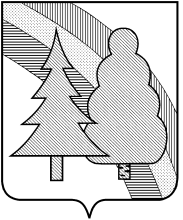 Финансовое управление администрации закрытого административно-территориального образования город Радужный Владимирской области(Финансовое управление администрации ЗАТО г. Радужный)П Р И К А З27.10.2022							                			№ 38О внесении изменений в приказ финансового управления администрации ЗАТО г. Радужный Владимирской области от 10.12.2019 № 139В целях актуализации Порядка установления и применения целевых статей классификации расходов бюджета ЗАТО г. Радужный Владимирской области, учитывая положения статей 9, 21, 23 Бюджетного кодекса Российской Федерации, в соответствии с приказом Минфина России от 24 мая 2022 года № 82н «О Порядке формирования и применения кодов бюджетной классификации Российской Федерации, их структуре и принципах назначения»:П Р И К А З Ы В А Ю:1. Внести в приказ финансового управления администрации ЗАТО г. Радужный Владимирской области от 10 декабря 2019 года № 139 «Об утверждении Перечня кодов главных администраторов средств бюджета ЗАТО г. Радужный Владимирской области и Порядка установления и применения целевых статей классификации расходов бюджета» следующие изменения:1.1. Название приказа изложить в следующей редакции:«Об утверждении Порядка установления и применения целевых статей классификации расходов городского бюджета, Перечня кодов видов источников финансирования городского бюджета»;1.2. В преамбуле приказа слова «со статьями 9, 21» заменить словами «со статьями 9, 21, 23», слова «от 6 июня 2019 года № 85н» заменить словами «от 24 мая 2022 года № 82н»;1.3. Пункт 1 и Приложение № 1 «Перечень кодов главных администраторов доходов, главных распорядителей бюджетных средств и главных администраторов источников финансирования дефицита бюджета ЗАТО г. Радужный Владимирской области» признать утратившими силу;1.4. Дополнить пунктом 2.1 следующего содержания:«2.1. Утвердить Перечень кодов видов источников финансирования дефицита бюджета ЗАТО г. Радужный Владимирской области, главными администраторами которых являются органы местного самоуправления ЗАТО г. Радужный Владимирской области и (или) находящиеся в их ведении казенные учреждения» согласно приложению № 3 к настоящему приказу.»;1.5. В Приложении № 2 «Порядок установления и применения целевых статей классификации расходов бюджета ЗАТО г. Радужный Владимирской области»:- слова «межбюджетные трансферты из федерального бюджета Владимирской области» заменить словами «межбюджетные трансферты Владимирской области из федерального бюджета» - перед словами «Перечень и правила отнесения расходов городского бюджета на соответствующие целевые статьи установлены приложением № 1 к настоящему Порядку» дополнить абзацем следующего содержания:«Расходы городского бюджета на реализацию Региональных проектов в части достижения значений результатов, превышающих значения, определенные в Соглашениях о реализации Региональных проектов, обеспечивающих достижение целей, показателей и результатов соответствующих федеральных проектов, отражаются по кодам направлений расходов: первый разряд кода направления расходов соответствует значению Д, второй - пятый разряды соответствуют кодам направлений расходов, по которым предусмотрено финансовое обеспечение результатов, установленных в Соглашениях.».1.6. Дополнить приказ приложением № 3 «Перечень кодов видов источников финансирования дефицита бюджета ЗАТО г. Радужный Владимирской области, главными администраторами которых являются органы местного самоуправления ЗАТО г. Радужный Владимирской области и (или) находящиеся в их ведении казенные учреждения» следующего содержания:«Приложение № 3 к приказу финансового управления администрации ЗАТО г. Радужный Владимирской области от 10.12.2019 № 139Перечень кодов видов источников финансирования дефицита бюджета ЗАТО г. Радужный Владимирской области, главными администраторами которых являются органы местного самоуправления ЗАТО г. Радужный Владимирской области и (или) находящиеся в их ведении казенные учреждения2. Установить, что положения настоящего приказа применяются к правоотношениям, возникающим при составлении и исполнении бюджета ЗАТО г. Радужный Владимирской области начиная с бюджета на 2023 год и на плановый период 2024 и 2025 годов.3.	Заместителю начальника финансового управления администрации ЗАТО г. Радужный Владимирской области довести настоящий приказ до главных администраторов доходов, главных распорядителей бюджетных средств, главных администраторов источников финансирования дефицита бюджета ЗАТО г. Радужный Владимирской области и Управления Федерального казначейства по Владимирской области.4.	Настоящий приказ подлежит размещению в сети Интернет на сайте администрации ЗАТО г. Радужный Владимирской области в пределах информационного ресурса финансового управления администрации ЗАТО г. Радужный Владимирской области.5.	Контроль за исполнением настоящего приказа оставляю за собой.Заместитель главы администрации города по финансам и экономике, начальник финансового управления				       О.М. ГоршковаКодНаименование кода поступлений в бюджет, группы, подгруппы, статьи, подстатьи, элемента, подвида, аналитической группы вида источников финансирования дефицитов бюджетов000 01 00 00 00 00 0000 000ИСТОЧНИКИ ВНУТРЕННЕГО ФИНАНСИРОВАНИЯ ДЕФИЦИТОВ БЮДЖЕТОВ000 01 03 00 00 00 0000 000Бюджетные кредиты из других бюджетов бюджетной системы Российской Федерации000 01 03 01 00 00 0000 000Бюджетные кредиты из других бюджетов бюджетной системы Российской Федерации в валюте Российской Федерации000 01 03 01 00 00 0000 700Привлечение бюджетных кредитов из других бюджетов бюджетной системы Российской Федерации в валюте Российской Федерации000 01 03 01 00 04 0000 710Привлечение кредитов из других бюджетов бюджетной системы Российской Федерации бюджетами городских округов в валюте Российской Федерации00001 03 01 00 00 0000 800Погашение бюджетных кредитов, полученных из других бюджетов бюджетной системы Российской Федерации в валюте Российской Федерации000 01 03 01 00 04 0000 810Погашение бюджетами городских округов кредитов из других бюджетов бюджетной системы Российской Федерации в валюте Российской Федерации000 01 05 00 00 00 0000 000Изменение остатков средств на счетах по учету средств бюджетов000 01 05 00 00 00 0000 500Увеличение остатков средств бюджетов000 01 05 02 00 00 0000 500Увеличение прочих остатков средств бюджетов000 01 05 02 01 00 0000 510Увеличение прочих остатков денежных средств бюджетов000 01 05 02 01 04 0000 510Увеличение прочих остатков денежных средств бюджетов городских округов000 01 05 00 00 00 0000 600Уменьшение остатков средств бюджетов000 01 05 02 00 00 0000 600Уменьшение прочих остатков средств бюджетов000 01 05 02 01 00 0000 610Уменьшение прочих остатков денежных средств бюджетов000 01 05 02 01 04 0000 610Уменьшение прочих остатков денежных средств бюджетов городских округов»